Musterbeglaubigung Unterschrift(Stempeltext)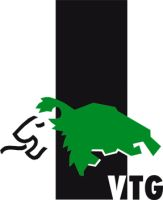 UnterschriftsbeglaubigungDer/Die Unterzeichnende bestätigt, dass der/die handlungsfähige___________________________________________________ w mgeb._________________, von ___________________________wohnhaft in __________________________________________ausgewiesen durch ____________________________________Ausweisnummer: ______________________________________ vorstehende Unterschrift vor ihm/ihr eigenhändig gezeichnet hat. ihm /ihr persönlich erklärt hat, vorstehende Unterschrift eigenhändiggezeichnet zu haben.Die Unterschrift wird daher als echt beglaubigt.9999 Musterhausen                     Gemeindepräsidium MusterhausenUnterschriftsbeglaubigungDer/Die Unterzeichnende bestätigt, dass der/die handlungsfähige___________________________________________________ w mgeb._________________, von ___________________________wohnhaft in __________________________________________ausgewiesen durch ____________________________________Ausweisnummer: ______________________________________ vorstehende Unterschrift vor ihm/ihr eigenhändig gezeichnet hat. ihm /ihr persönlich erklärt hat, vorstehende Unterschrift eigenhändiggezeichnet zu haben.Die Unterschrift wird daher als echt beglaubigt.9999 Musterhausen                     Gemeindepräsidium MusterhausenUnterschriftsbeglaubigungDer/Die Unterzeichnende bestätigt, dass der/die handlungsfähige___________________________________________________ w mgeb._________________, von ___________________________wohnhaft in __________________________________________ vorstehende Unterschrift vor ihm/ihr eigenhändig gezeichnet hat. ihm /ihr persönlich erklärt hat, vorstehende Unterschrift eigenhändiggezeichnet zu haben.Der/Die Unterzeichnende ist ihm/ihr persönlich bekannt.Die Unterschrift wird daher als echt beglaubigt.9999 Musterhausen                     Gemeindepräsidium MusterhausenUnterschriftsbeglaubigungDer/Die Unterzeichnende bestätigt, dass der/die handlungsfähige___________________________________________________ w mgeb._________________, von ___________________________wohnhaft in __________________________________________ vorstehende Unterschrift vor ihm/ihr eigenhändig gezeichnet hat. ihm /ihr persönlich erklärt hat, vorstehende Unterschrift eigenhändiggezeichnet zu haben.Der/Die Unterzeichnende ist ihm/ihr persönlich bekannt.Die Unterschrift wird daher als echt beglaubigt.9999 Musterhausen                     Gemeindepräsidium MusterhausenMusterbeglaubigung Kopie (Stempeltext)BeglaubigungDiese Fotokopie stimmt mit dem Original überein.Das Original umfasst ….. Seiten.9999 MusterhausenDer GemeindepräsidentBeglaubigungDiese Fotokopie stimmt mit dem Original überein.Das Original umfasst ….. Seiten.9999 MusterhausenDer Gemeindepräsident